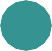 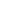 Words to KnowFill in this table as you work through the lesson. You may also use the glossary to help you.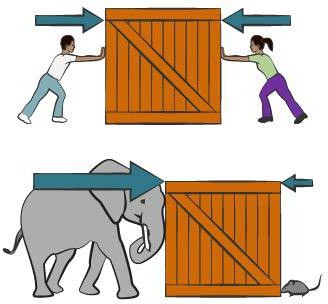 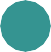 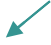 Forcesforces do not cause a change in motion.forces cause a change in motion.is the overall force acting on an object.Circle the situation that shows balanced forces. Put a box around the situation that shows unbalanced forces.SlideSlideNewton’s First LawEXAMPLELet’s use this nice and neatly set up table in order to demonstrate the concept of	. What will happen if I were to take the two ends of this tablecloth and pull really quickly? Why do these objects not fly off the table with the tablecloth?The objects have	—there is substance to them. The mass of anobject is also a	of its inertia. It is also how much would be required for the objects to be moved.SlideNewton’s Second LawNewton’s	of motion states that the totalacting on an object is equal to	times	.𝐹   = 𝑚𝑎𝐹 =	= N = kg  ×  m/s2𝑚 =	(kg)𝑎 =	(m/s2)The equation is written in three ways:𝐹 = 𝑚𝑎𝑚 = 𝐹/𝑎𝑎  = 𝐹/𝑚SlideApplication of Newton’s Second Law: Calculate ForceREAL-WORLD CONNECTIONCalculate the force needed to accelerate an object to 4.3 m/s2. The object has a mass of 2.2 kg. Round the answer to the nearest tenth.Given:𝑎 = 4.3 m/s2𝑚 = 2.2 kgUnknown: FEquation to use: 𝐹 = 𝑚𝑎Solve:𝐹 = (2.2 kg)(4.3 m/s2)𝐹 = 9.46 =SlideApplication of Newton’s Second Law: Calculate AccelerationREAL-WORLD CONNECTIONCalculate the acceleration of a moving object, given that the object is 500 g and has a force of 6.5 N.Given:𝑚 = 500 kg = 0.5 kg𝐹 = 6.5 NUnknown: aEquation to use: 𝑎 = 𝐹/𝑚Solve:𝑎 = 𝐹/𝑚𝑎 = (6.5 N)/(0.5 kg)𝑎 =SlideSlideNewton’s Third LawNewton’s		of motion states that for every action, there is an and		reaction.Considered action/reactionThe skate pushing	is the	force.The ice pushing	is the	force.SlideReal-World Applications of Newton’s Third LawREAL-WORLD CONNECTIONThe action reaction forces:hands:The action and reaction forces are felt independently based on the point of view of the observer.Active force:The baby feels the pressure of the dad’s hand pushingdown on its hand.Reactive forces:The dad can feel the baby’s hand resist.Helium	:Active force:The gases inside are pushing outward.Reactive forces:The balloon elastic is pushing back on the gases.SlideReview: Key ConceptsUse this space to write any questions or thoughts about this lesson.Law of motionDescriptionlaw of motionAn object at rest stays at rest, and an object inmotion stays in motion, unless acted on by anforce.Second law of motionThe total	acting on an object isequal to	times	.Third law of motionFor every	, there is an equal andopposite	.